КРАТКОЕ ОПИСАНИЕ:  Беспроводной эндодонтический мотор для работы со всеми видами вращающихся Ni-Ti инструментов «непрерывного» и «реципрокного» вращения. ОСНОВНЫЕ ФУНКЦИИ И ПРЕИМУЩЕСТВА:- Миниатюрная съемная головка «кнопочного»  типа со сниженным уровнем шума                                           и возможностью вращения на 360º;- Мощный встроенный аккумулятор – до 20 часов непрерывной работы;- Большая библиотека предустановленных программ для работы с системами Ni-Ti файлов ведущих фирм-производителей;- Девять «пользовательских» программ (M1-M9) с «непрерывным» вращением  Ni-Ti файлов с возможностью настройки скорости и предельного крутящего момента в широком диапазоне значений;- Возможность выбора направления вращения файлов в программах с «непрерывным» вращением  – прямое (Fwd -по ч.с.) или реверс (Rev - против ч.с.);- Технология адаптивного контроля момента «Adaptiv Torque Control». Индикация текущего крутящего момента на дисплее в процессе вращения эндомотора;- Одна программа (М0) с «реципрокным» вращением Ni-Ti файлов с возможностью выбора одной из пяти комбинаций предустановленных настроек угла поворота файла по- и против ч.с.;- Функция калибровки системы микромотора;- Функция регулировки уровня громкости звуковых сигналов; - Функция автоматического отключения питания в режиме «простоя»; - Функция переключения индикации на дисплее для  удобства использования наконечника как пользователями-«правшами», так и «левшами»;- Функция возврата к заводским настройкам.ТЕХНИЧЕСКИЕ ХАРАКТЕРИСТИКИ ПРОДУКТА:Источник питания: Li-Ion аккумулятор  (3,7В; 800мА/ч);OLED-дисплей - 6*22 мм;Диапазон скорости - 120 -650 об/мин (120,150,200,250,280, от 300до 650 с шагом 50);Диапазон предельного крутящего момента (Торк) - 0,5 - 4,0 Нсм (0.5, 0.8, 1.0, 1.5, 1.8, 2.0, 2.2, 2.5, 3.0, 3.2, 3.5, 4.0);Комбинации углов вращения по-/ против ч.с. – 30/150° , 150/30° , 180/30°, 210/30°, 250/30°  Автоматическое отключение питания в режиме «простоя» – через 3,5,10,15 мин      Габаритные размеры: Моторный наконечник с головкой - (190*25*30) ±10  мм; Подставка - (160*45*50) ±5 мм; Вес: Моторный наконечник с головкой -110 ±5 г; Подставка - 70 ±5 г;Входное/выход. напряжение сетевого адаптера питания - 100-240 В, 50/60Гц /  5 В; 1А.Разъем сетевого адаптера питания – Type-CКОМПЛЕКТ ПОСТАВКИ ПРОДУКТА:- Моторный наконечник- Головка - Подставка для наконечника (база)- Сетевой адаптер питания - Форсунка для смазки головки- Руководство пользователя (паспорт)БЕСПРОВОДНОЙ ЭНДОДОНТИЧЕСКИЙ МОТОР«R1 VORTEX»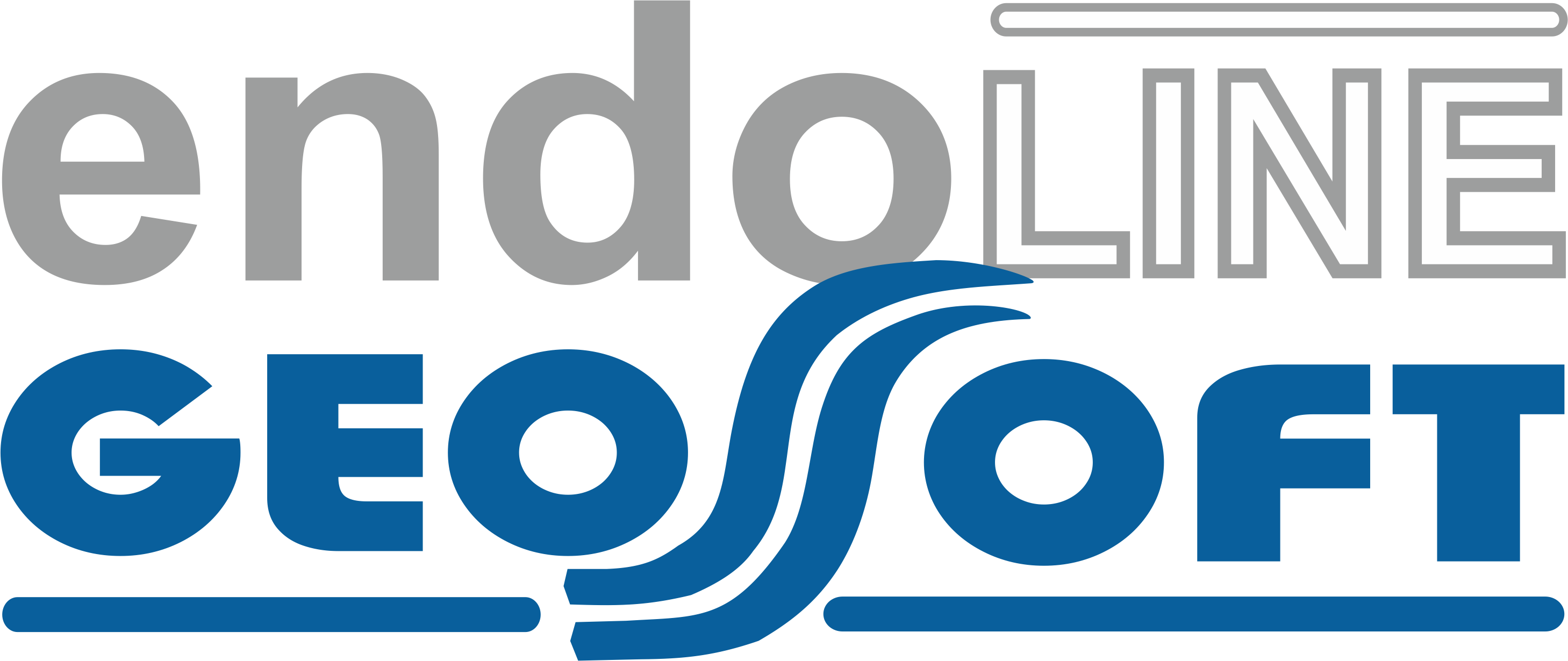 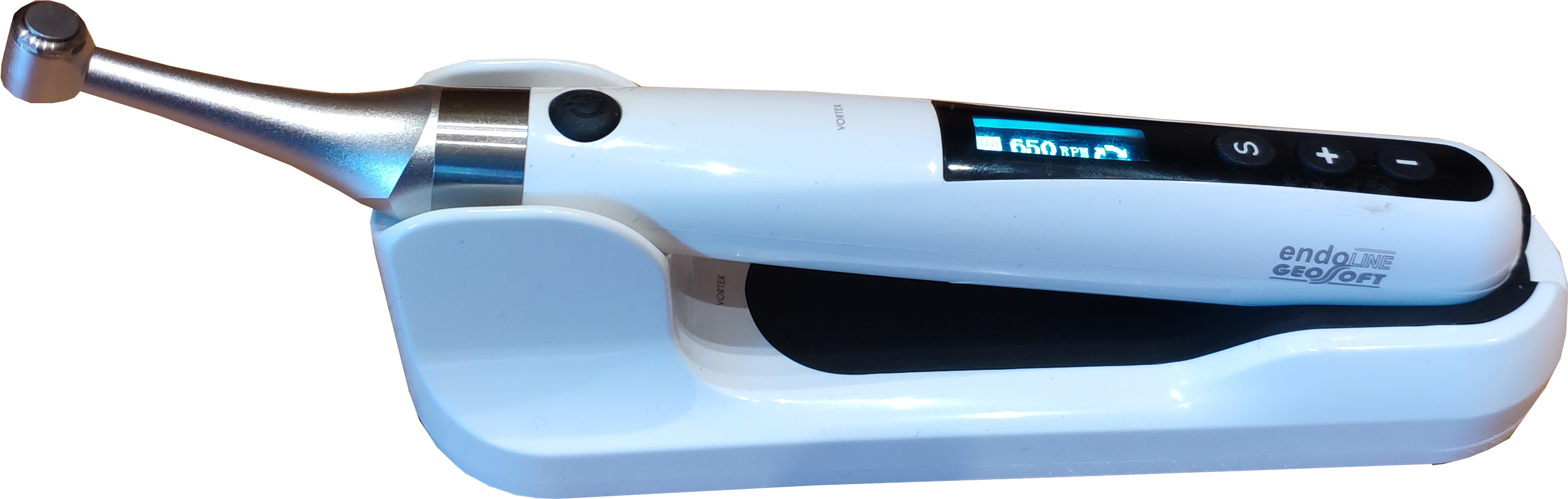 